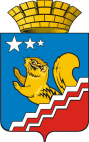 АДМИНИСТРАЦИЯ ВОЛЧАНСКОГО ГОРОДСКОГО ОКРУГАПРОТОКОлЗаседания муниципальной комиссии по профилактике правонарушений на территории Волчанского городского округа25.12.2017 г.                                                                                                              №4Зал заседания администрации Волчанского городского округа Председатель:  Вервейн А.В. – глава городского округа.Заместитель председателя: Бородулина И.В. – заместитель главы администрации Волчанского городского округа по социальным вопросам.Секретарь: Лукина Ю.А..– инспектор  организационного отдела администрации Волчанского городского округа.Присутствовали: Ахматдинов С.К. -  директор МБОУ ДОД «ДЮСШ»,  Вельмискина М.В. – старший инспектор Отдела образования ВГО,  Гараева Р.Р. – МАУК «КДЦ» ВГО, Докукин В.А. – директор УГХ,  Егошина Н.И. – социальный педагог Волчанского филиала «КМТ», Лиссман В.Ю. - сотрудник Карпинского МФ ФКУ УИИ ГУФСИН России по СО, Макарова М.В. - главный врач ГБУЗ СО «Волчанской городской больницы»,  Огаров Е.П. – ведущий специалист УСП по г. Волчанску, Светлова Е.В.- директор ГАУ «КЦСОН», Анисимов С.В. –начальник Волчанского отделения полиции №10 МО МВД России «Краснотурьинский».Отсутствовали:  Будылина Т.О. – директор ГКУ СО «Карпинский центр занятости», Клусов С.В. – председатель территориальной комиссии города Карпинска  по делам несовершеннолетних и защите их прав. О выполнении решений протокола от 28.11.2017 года №3.СЛУШАЛИ:(Бородулина И.В.)РЕШИЛИ:Руководителям, ответственным за исполнение мероприятий, Протокола №3, секретарю межведомственной комиссии, отслеживать сроки исполнения.Об организации и проведении мероприятий, направленных на профилактику пьянства и алкоголизма, наркомании и токсикомании, а так же проведение профилактических мероприятий в учебных заведениях с лицами, уличенными в потреблении токсических и наркотических веществ, а так же по их выявлению. СЛУШАЛИ:Вельмискина М.В.:  МОУО - Отдел образования Волчанского городского округа сообщает информацию по выполнению протокола №3 от 28.11.2017 года: п.2 –в общеобразовательных организациях в рамках мероприятий по профилактике наркомании проводятся профилактические беседы с учащимися и родителями из группы риска, цикл мероприятий по формированию здорового образа жизни. Раз в полугодие проводятся общешкольные родительские собрания с привлечением начальника отделения полиции № 10 Межведомственного отдела Министерства внутренних дел Российской Федерации «Краснотурьинский» Анисимова С.В.     Один из вопросов  - это курительные смеси.  Родителям и педагогам доводится информация о первых признаках употребления курительных смесей. По профилактике курительных смесей на классные часы (7-9 классы) приглашаются: врач-нарколог и  сотрудники отделения полиции № 10. В апреле 2017 года в школах среди учащихся 13-14 лет проведено социально-психологическое тестирование на предмет раннего выявления незаконного потребления наркотических средств и психотропных веществ. Егошина Н. В.: Филиал Государственного автономного профессионального образовательного учреждения Свердловской области «Карпинского машиностроительного техникума» г. Волчанска предоставляет информацию о проведенных профилактических мероприятиях со студентами филиала в декабре 2017 года:РЕШИЛИ:МОУО Отделу образования  (Адельфинская О.В.)Совместно с Волчанским отделением полиции №10 МО МВД России «Краснотурьинский» (Анисимов С.В.) организовать взаимодействие с национальными общественными объединениями и религиозными организациями по вопросам повышения уровня межнационального и межконфессионального согласия, обеспечения социальной и культурной адаптации мигрантов, профилактики межнациональных (межэтнических) конфликтов. Срок: до 31 марта 2018 года.В рамках компетенции действующих совещательных и консультативных органов рассмотреть вопросы повышения эффективности мероприятий, направленных на профилактику преступлений и правонарушений в среде мигрантов, согласовать порядок взаимодействия при проведении данных мероприятий. Срок: до 31 марта 2018 года.Организовать проведение совместных рабочих встреч, семинаров и круглых столов с участием работодателей, имеющих соответствующие разрешения на использование труда иностранных граждан, по вопросам соблюдения миграционного, трудового, налогового законодательства РФ, а также учета трудовых отношениях религиозных, культурных и этнополитических особенностей мигрантов.Срок: до 31 марта 2018 года.Контроль за соблюдением иностранными гражданами и лицами без гражданства, должностными лицами и гражданами нормативных правовых актов по вопросам миграции на территории ВГОСЛУШАЛИ: Анисимов С.В. - На территории обслуживания ОеП № 10 МО в течении 2017 года в три этапа проведено оперативно – профилактическое мероприятие – «Нелегальный мигрант», направленное на усиление контроля над иностранными гражданами:   - 1 этап  с 27 февраля по 03 марта 2017 года,    - 2 этап с 19 по 23.06.2017 г.,   - 3 этап с 18 по 22.09.2017г.       В период проведения сотрудниками УУП ОеП№10 МО МВД России «Краснотурьинский» проверено более 40 иностранных граждан проживающих на обслуживаемой территории, проводились проверки объектов, на которых заняты иностранные граждане и мест компактного проживания иностранных граждан. В ходе проведенных проверок выявлено одно нарушение административное правонарушение в сфере миграционного законодательства по ст. 18.8 КоАП РФ и  возбуждено одно уголовное дело по ст. 322 УК РФ – факт незаконной регистра В период проведения ОПМ сотрудниками УУП ОП №32 МО совместно с сотрудниками отделения по вопросам миграции проверено более 180 иностранных гражданина, проводились проверки объектов, на которых заняты иностранные граждане и мест компактного проживания иностранных граждан.           Вместе с тем, в ходе профилактических обходов участковыми уполномоченными полиции закрепленных административных участков (отработка жилого сектора) и во взаимодействие с территориальным отделением по вопросам миграции проводится работа в сфере выявления нарушений миграционного законодательства.   РЕШИЛИ:Доклад принять к сведению.О программе АПК «Безопасный город» в рамках оборудования общественных мест средствами видеообзора и экстренной связиРЕШИЛИ: вопрос перенесен на следующее заседание комиссии.Разное.5.1. Межведомственной комиссии по профилактике правонарушений (Вервейн А.В.):5.1.1. Принять дополнительные меры по кадровому и материально-техническому обеспечению деятельности межведомственной комиссии по профилактике правонарушений.Срок: до 01 марта 2018 года.5.2.1. Рассматривать вопросы на заседании комиссии во  взаимодействии с членами административных комиссий, сотрудниками 10-го отделения полиции МО МВД России «Краснотурьинский» в части надлежащего, полного и качественного сбора, оформления материалов об административном правонарушении, предусмотренном Законом Свердловской области от 14 июня 2005 года № 52-ОЗ «Об административных нарушениях на территории Свердловской области», касающихся общественных правонарушений.Срок: до 01 марта 2018 года.5.1.3. Рассмотреть возможность включения в состав муниципальной межведомственной комиссии по профилактике правонарушений руководителя филиала Федерального государственного казенного учреждения «Управление вневедомственной охраны войск национальной гвардии Российской 
Федерации по Свердловской области», обслуживающее город Волчанск.Срок до 01 июня 2018 года.5.2. Утвердить план заседаний комиссии на 2018 год.Председатель                                                                                     А.В. ВервейнЗаместитель председателя                                                            И.В. БородулинаСекретарь                                                                                          Ю.А. Лукина№ п/пОсновные мероприятия проводимые в ОУСроки исполнения123ИНФОРМАЦИОННО-ПРОСВЕТИТЕЛЬСКАЯ  РАБОТАИНФОРМАЦИОННО-ПРОСВЕТИТЕЛЬСКАЯ  РАБОТАИНФОРМАЦИОННО-ПРОСВЕТИТЕЛЬСКАЯ  РАБОТА1Оформление   классных уголков  и школьных  информационных стендов по ЗОЖ и их систематическое обновление один раз в четверть2Оформление информационного стенда для родителей по профилактике туберкулеза  «Польза прививок»сентябрь,  2018 3Создание и распространение информационных  памяток  «Защитим наши лёгкие»сентябрь,  2018 4Оформление  выставки книг в школьной библиотеке: «На улице – не в комнате, о том, ребята, помните», «Берегите здоровье смолоду»,  «Экология и проблемы ХХI».один раз в четверть5Трансляция  социальных видеороликов по профилактике ЗОЖ в фойе школыодин раз в месяц6Оформление информационного стенда, посвящённого  Дню  трезвостисентябрь, 2018ОРГАНИЗАЦИОННАЯ  РАБОТАОРГАНИЗАЦИОННАЯ  РАБОТАОРГАНИЗАЦИОННАЯ  РАБОТА7Размещение приказа на сайте ОУ «О запрете  курения табака, употребления алкогольных, слабоалкогольных напитков, пива, наркотических средств и психотропных веществ, их прекурсоров и аналогов и других одурманивающих веществ»сентябрь8В целях контроля ведение  учета посещаемости школы детьми «группы риска», контролирование  их занятости в учебное и  каникулярное времяв течение года9Ежемесячное проведение  заседаний Совета профилактики правонарушенийежемесячно10Создание  социального паспорта школы сентябрь11Составление базы данных по учащимся, имеющим отклонения в поведении, и семьям неблагополучного характера с целью последующей помощи имсентябрьПРОФИЛАКТИЧЕСКАЯ  РАБОТА  С  УЧАЩИМИСЯПРОФИЛАКТИЧЕСКАЯ  РАБОТА  С  УЧАЩИМИСЯПРОФИЛАКТИЧЕСКАЯ  РАБОТА  С  УЧАЩИМИСЯ12Организация и проведение единого классного часа «Урок трезвости», «Мы за ЗОЖ»сентябрь, 201813Организация и проведение Единого  классного  часа «Готов к труду и обороне»сентябрь, 201814Участие в городском фестивале по профилактике наркомании, ВИЧ инфекции и других форм зависимости «Мир должен быть лучше»1 этап: участие в городском конкурсе  видеороликов  «Мы живём здорово!» участие в городском конкурсе  баннеров   «СПИД – не спит»2 этап: участие в городской акции «Дыши свободно» участие в городском конкурсе песен-переделок «Я не курю,  и мне это нравится»участие в городском конкурсе  плакатов   «Мы за территорию без дыма»участие в городском конкурсе  видеороликов   «Умей сказать НЕТ!»3 этап:  участие в городской молодёжной тематической программе  агитпредставлений «Быть здоровым – это модно!»октябрь – декабрь201815Анкетирование  учащихся  5 - 11 классов с целью выявления уровня знаний детей о факторах риска применения наркотических средств  и психотропных веществоктябрь16Проведение цикла классных часов  с просмотром видеофильмов по темам: - «Хорошие и плохие вещества»,- «Полет и падение. Понятие о веществах, способных влиять на психику»,-  «Алкоголизм. Физическая и психическая зависимость»,- «Правда и ложь о сигаретах, алкоголе и наркотиках»один раз в четверть17Встречи, беседы, лекциис врачами наркологического диспансера,с врачами кожно-венерологического диспансера,инспектором ОДН ОМВДпредставителями КДН и ЗПв течение года18Проведение  бесед  по здоровому образу жизни, отказе от курения, регулярном питании, о режиме дня, занятиях спортомв течение года19Проведение  тематических утренников, викторин, конкурсов, соревнований по профилактике ЗОЖ  (по Плану  работы классных руководителей)по плану работы классных руководителей 1-11 классов20Профилактические и коррекционные беседы с учащимися, склонными к употреблению алкоголя, табакокурения, наркомании, токсикомании и употреблению ПАВв течение года21Проведение акции «Витаминка» (23 шк)сентябрь  2018РАБОТА  С  РОДИТЕЛЯМИРАБОТА  С  РОДИТЕЛЯМИРАБОТА  С  РОДИТЕЛЯМИ22Профилактические и коррекционные беседы с родителями учащихся «группы риска»в течение года23Разработка рекомендаций для родителей «Памятка по определению признаков употребления наркотических средств и психотропных веществ»ноябрь 201824Освещение на классных родительских собраниях вопроса   «Предупреждение алкоголизма, наркомании, табакокурения».вторая четверть№МероприятиеСрок1231Проведен общий классный час участием председателя ТКДНиЗП Клусова С.В.06.12.20172Проведено внеочередное заседание Совета по профилактике с участием председателя ТКДНиЗП Клусова С.В.06.12.20173Присутствие на заседании комиссии ТКДНиЗП в г.Волчанске14.12.20174Проведены классные часы по профилактике наркомании и токсикомании, показаны документальные фильмы и проведены разъяснительные беседы01 и 15 декабря 20175В группах проводятся инструктажи по профилактике пьянства и алкоголизма, наркомании и токсикомании, травматизма в зимние Новогодние каникулыС 25 по 26 декабря 20176Проведено информирование родителей по технике безопасности студентов в каникулярное времяС 25 по 28 декабря 20177Проведено общее родительское собрание и собрание родителей студентов 3 курса обучения15.12.20178Ведется ежедневный мониторинг посещения студентовпостоянно9Групповые руководители совместно с социальным педагогом посещают на дому студентов «Группы риска» и студентов из числа детей сирот и оставшихся без попечения родителейпостоянно10Проводятся индивидуальные профилактические и разъяснительные беседы со студентами и родителямипостоянно11Привлечение студентов к активной общественной и спортивной жизни филиала и городапостоянно12Реализуются программы дополнительного образованияпостоянно13Разработан план мероприятий для студентов «Группы риска», студентов с ограниченными возможностями здоровья, инвалидов и студентов из числа детей сирот и оставшихся без попечения родителей в зимние каникулы и утвержден ВРИО зав. филиаломУтвержден 22.12.201714В группах проведен мониторинг занятости студентов в каникулярное время25.12.2017